ROTHESAY HIGH SCHOOL	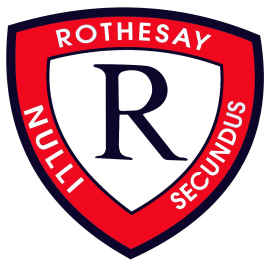 61 HAMPTON ROAD	BEVERLEE MACDONALD, PRINCIPALROTHESAY, NB  E2E 5L6	ANDREW PETERS, VICE PRINCIPALT:  506.847.6204   F:  506.847.6244	SONJA MORAN, VICE PRINCIPALwww.rothesayhigh.ca 	PSSC Meeting AgendaOct 25, 2022 @ 6:00 pmLocation: RHS Staff RoomWelcome & IntroductionsAttendees: Liz Tait, Katrina Kenel, Christine Reevey, Mary Flynn, Wendy Romeo, Kevin Finnigan, Beverlee MacDoanld, Sonya Moran, Kelly Blakney, Angela Warman, Laura Henry, Lauren Anderson, Sherry-Ann Soodan, Tiffany Mackay-French, Logan Shea, Tracey LeRoy, Carolyn Bennett-Voted to see if we wanted to start our meeting later due to traffic/work, it was decided all future meetings this year will be held at 6:30pm-Decided all meeting notes will be posted on the RHS website once they are approved by the committee Business arising from the May minutes-Fundraising initiatives that were discussed in Sept will be further planned after each PSSC monthly meeting New Business:SRC Student Report-Successful carwash, raised $500-Pep rally was inclusive of many sports teams, not just football-Grade 9 & 12 bonding day was a huge success, well attended-Halloween Spirit Week coming up, Pink Shirt Friday-November will include a Clothing Drive for Romero House-Grade 10 bonding night in Nov-Cabaret dance will be Dec 21 Principal’s ReportSchool Improvement Plan-First draft was presented, focus areas are Community and Connections-Parents are encouraged to review and provide suggestions, upcoming meeting by staff will be focused on its development Homeroom Teacher Survey-Survey to HR teachers showed there was value in making connections but reform is needed-There needs to be a universal purpose and structure/agenda to HR by all classes to fulfill the SIP focus of Connections-Staff will decide, changes may begin in Quarter 2-The committee felt a once-a-week 20 min mid-morning Homeroom would be most effective and “work time” in the morning before first classHigh School Reform Update-All schools are moving to the 100-credit hour requirement to graduate; our grade 9 class will be the first class to follow this new format-All the students will also spend the 4 years building their career planner through My Blue Print-This transition is a tremendous coordination job, grade 9 will likely begin their course selection much earlier then usualINC/zeros in marking-Discussion on using INC as “place holder” on PowerSchool so averages are unaffected verses placing a zero for assignments not handed in, this does not give parents accurate representation to how their child is actually doing in class-A survey will be circulated to gather parent opinion and the CORE leadership team will decide how they will proceed Once around the table -Christine asked if it would be possible for Grade 10 & 11’s to attend “Take Your Child to Work” Day because they missed their opportunity to do this due to CovidNext Meeting – Nov 29 2022 – 6:30pm-Plan “10-Days of Christmas” for the RHS Staff – our yearly staff appreciation event before ChristmasAdjournment-Meeting ended at 7:20pm